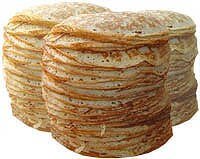 В народе говорят…В прощеный день, как на Пасху, все целуются.Это Масленица идет, блин да мед несет.Блинцы, блинчики, блины, как колеса у Весны.На горах покататься, в блинах поваляться. Масленица семикова племянница.Отдадим почтенье на сырной в воскресенье.Масленичная неделяПОНЕДЕЛЬНИК — «Встреча                       Масленицы»
В понедельник русский народ справлял встречу Чистой Масленицы — широкой боярыни.
ВТОРНИК — «Заигрыши»
Во вторник начинались безудержные, веселые и разудалые игры, катания, забавы.
СРЕДА — «Лакомка»
На Лакомку тещи принимали зятьев к блинам, а для забавы зятьев созывали всех родных.
ЧЕТВЕРГ — «Широкий четверток»
В четверг начинался широкий разгул: катание по улицам, кулачные бои и разные обряды. 
ПЯТНИЦА — «Тёщины вечерни»
Не успели тещи в среду накормить зятьев блинами, как уж теперь зятья приглашают их к себе в гости!
СУББОТА — «Золовкины посиделки»
В субботу, на золовкины посиделки молодая невестка приглашала родных мужа к себе в гости. 
ВОСКРЕСЕНЬЕ — «Прощёный день» — последний день МасленицыВ воскресенье сжигали чучело Масленицы, как символ зимы, которая закончилась. А пепел развевали над полями - «на богатый урожай».
Этот день называли Прощеным воскресеньем, когда близкие люди просили друг у друга прощения за все причиненные им обиды.
ГБОУ СОШ  №1 пгт Суходол муниципального района Сергиевский Самарской области структурное подразделение – детский сад «Аленушка»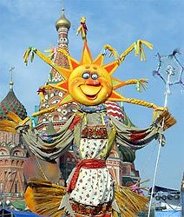       МАСЛЕНИЦА Проводы русской зимыРодители и воспитатели                          группы «Василек»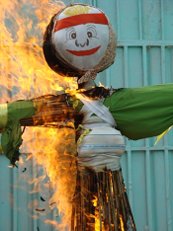      Масленица – древний славянский праздник, пришедший к нам из языческой культуры и сохранившийся  после принятия христианства. Церковь включила Масленицу в число своих праздников, назвав его Сырной, или Мясопустной неделей, так как  Масленица приходится на неделю, предшествующую Великому посту.      По одной из версий, название "масленица"  возникло потому, что на этой неделе, по православному обычаю, мясо уже исключалось из пищи, а молочные продукты еще можно было употреблять.     Масленица - самый веселый и сытный народный праздник, длящийся целую неделю.  Народ его всегда любил и ласково называл "касаточка", "сахарные уста", "целовальница", "честная масленица", "веселая", "пеpепелочка", "пеpебуха", "объедуха", "ясочка".     Неотъемлемой частью праздника были катания на лошадях, на которых надевали самую лучшую сбрую.      Масленица на протяжении многих веков сохранила характер народного гулянья. Все традиции Масленицы направлены на то, чтобы прогнать зиму и разбудить природу ото сна. Масленицу встречали с величальными песнями на снежных горках. Символом Масленицы было чучело из соломы, обряженное в женские одежды, с которым вместе веселились, а затем хоронили или сжигали на костре вместе с блином, которое чучело держало в руке.     Блины являются основным угощением и символом Масленицы. Их пекут каждый день с понедельника, но особенно много с четверга по воскресенье.  Каждая хозяйка по традиции имела свой особенный рецепт приготовления блинов, который передавался из поколения в поколение по женской линии.      На Руси существовал обычай: первый блин всегда был за упокой, его, как правило, отдавали нищему для поминания всех усопших или клали на окно.      Вся неделя на масленицу именовалась не иначе как "честная, широкая, веселая, боярыня-масленица, госпожа масленица". До сих пор каждый день недели имеет свое название, которое говорит о том, что в этот день нужно делать. В воскресенье перед Масленицей по традиции наносили визиты родственникам, друзьям, соседям, а также приглашали в гости. Так как в масленичную неделю нельзя было есть мясо, последнее воскресенье перед Масленицей, называли "мясное воскресенье", в которое тесть ездил звать зятя "доедать мясо".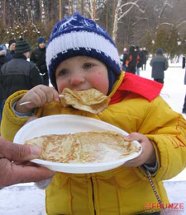 